РАНГ ЛИСТА НА КАНДИДАТИ СО БОДОВИ ОД ПРЕТХОДНО ОБРАЗОВАНИЕ И ПРИЕМЕН ИСПИТПРВ УПИСЕН РОК

ДУВАЧКИ ИНСТРУМЕНТИ, СОЛО ПЕЕЊЕ, УДИРАЧКИ ИНСТРУМЕНТИ
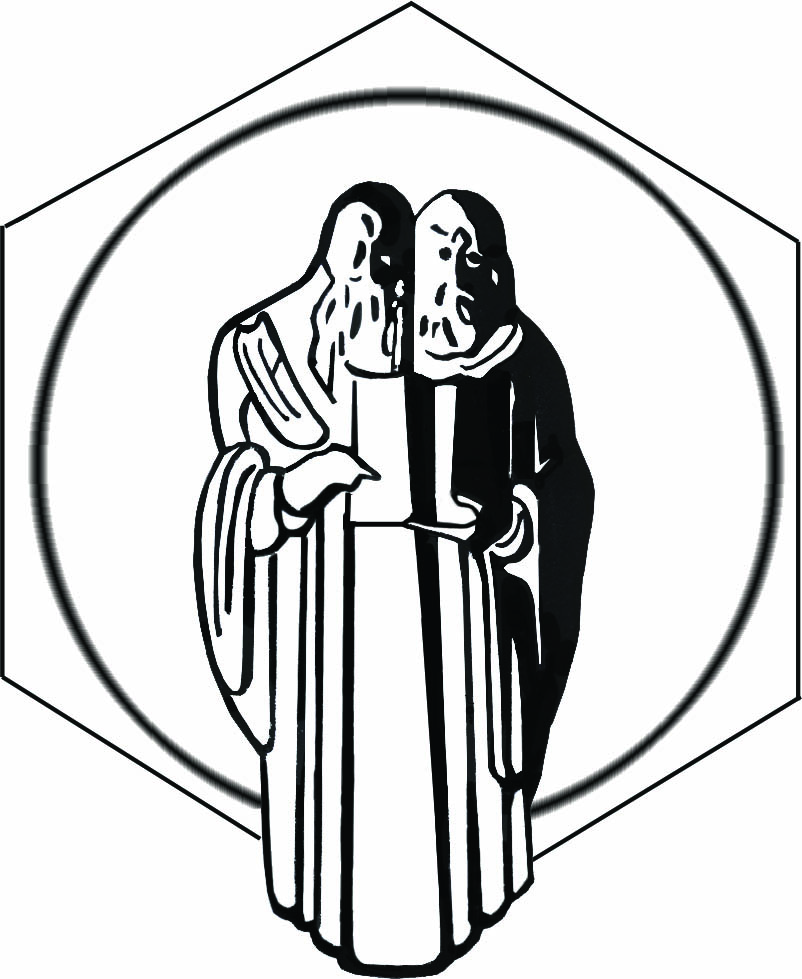 Република Северна МакедонијаУниверзитет „Св. Кирил и Методиј“ во СкопјеФакултет за музичка уметност – СкопјеПиту Гули бр. 1,  1000 Скопје, Република Северна Македонијаhttp://fmu.ukim.edu.mk/тел. +389 (0)2 3134 345  email: fmu@fmu.ukim.edu.mk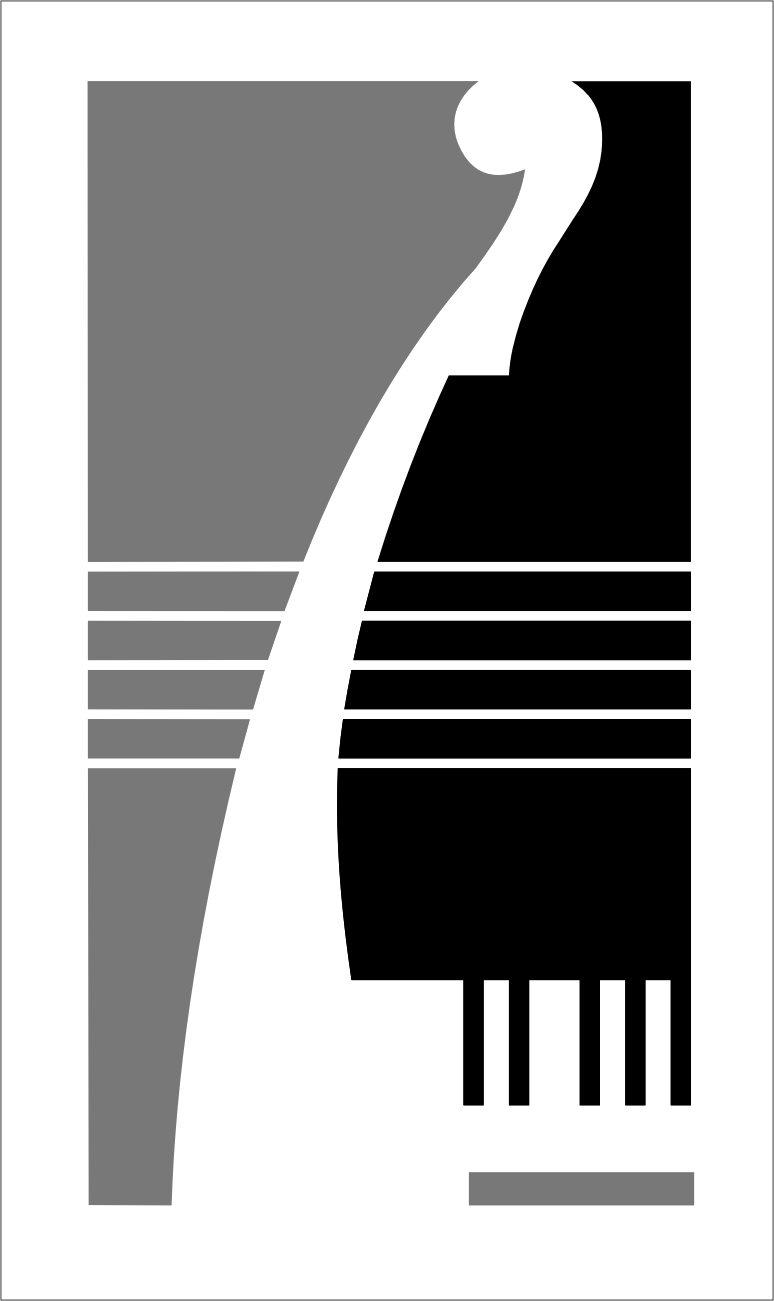 Ред.бр.ИДПрв избор на студиска програмаСогласност за кофинансирањеРедослед на избор на студиски програмиУспехМатура/Стручни предметиВкупно поениПоени од приемен
ИНСТРУМЕНТ1824141ТРБДа1ТРБ47,64132,00031,85740,0002819991ТБНДа1ТБН46,09532,00031,23840,0003798171СЛПДа1СЛП58,02920,67031,48045,0004819741ХРНДа1ХРН60,00040,00040,00040,0005834541СЛПДа1СЛП58,38838,00038,55520,0006822641КЛРДа1КЛР59,81540,00039,92640,0007825551СЛПДа1СЛП50,21534,00033,68645,0008809411ТРБДа1ТРБ53,55232,00034,22130,0009819071ФГТДа1ФГТ39,69225,00025,87730,00010836941СЛПДа1СЛП59,29440,00039,71845,00011834471КЛРДа1КЛР45,71431,00030,686дисквалификуван (нецелосна програма)12837751СЛПДа1СЛП59,64130,17435,92645,00013806981ТРБДа1ТРБ57,67140,00039,06920,00014812291КЛРДа1КЛР57,85040,00039,14040,00015811861ОБОДа1ОБО50,09538,00035,23823,00016811751СЛПДа1СЛП60,00040,00040,00045,00017825131УДИ/1УДИ51,125,55 22,67дисквалификуван (нецелосна програма)